График проведения родительских собраний по вопросам подготовки к ГИА-11 в МАОУ МО Динской район СОШ №35 в 2022-2023 учебном годуУтверждаю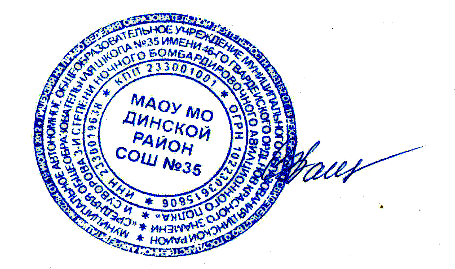 Директор МАОУ МО Динской район СОШ №35 __________________С.В. Ващенко№ТемыТемыОбсуждаемые вопросыСроки1 Общие вопросы подготовки к ГИА-11 Общие вопросы подготовки к ГИА-11- формы проведения ГИА-11; - участники ГИА-11, порядок допуска к ГИА-11; - обязательные экзамены  и экзамены по выбору; - выбор предметов, сроки и места подачи заявления на сдачу ГИА-11;  - особенности проведения ГИА-11 по математике и иностранному языку;- досрочный, основной и дополнительный период проведения ГИА-11;-   телефоны «горячих линий» муниципальные и региональные I четверть 1Выбор   образовательных организаций высшего образования    Выбор   образовательных организаций высшего образования    -   перечень образовательных организаций высшего образования и адреса их сайтов;-  особенности выбора организаций высшего образования (гражданских и военных);- особенности выбора специальностей (направлений);-  о минимальных количествах баллов, необходимых для получения аттестата и для поступления в ОО высшего образованияI четверть 22Итоговое сочинение (изложение)- итоговое сочинение (изложение) как условие допуска к ГИА-11;- сроки, места и порядок подачи заявления на участие в написании  итогового сочинения (изложения);- сроки проведения итогового сочинения (изложения);- порядок проведения и система оценивания  итогового сочинения (изложения);- сроки,  места и порядок информирования о результатах итогового сочинения (изложения);- повторный допуск к  итоговому сочинению (изложению) в текущем учебном году;-  телефоны «горячих линий» муниципальные и региональные  II четверть 33Процедура проведения ГИА-11- использование систем видеонаблюдения и металлодетекторов при проведении экзаменов в ППЭ;- лица, присутствующие в ППЭ, их основные полномочия при взаимодействии с  участниками экзаменов;- особенности проведения экзаменов по иностранным языкам в 2-х формах (письменный экзамен с аудированием и устный – с разделом «Говорение»);- создание условий в ППЭ для участников ГИА-11, в т.ч. с ОВЗ;- телефоны «горячих линий» муниципальные и региональные  III  четверть 33Правила поведения во время экзаменов в ППЭ- перечень запрещенных и допустимых средств в ППЭ;- требования к порядку поведения участников экзаменов в ППЭ;  - основания для удаления с экзамена за нарушение порядка проведения ГИА-11;- процедуры завершения экзамена по уважительной причине и удаления с экзамена III  четверть33Сроки и продолжительность экзаменов  - сроки проведения  ГИА-11;- сроки и условия пересдачи  экзаменов;- продолжительность экзаменов;- материалы, которые можно использовать на экзаменах;- сроки и места получения результатов ГИА-11III четверть44Апелляции по процедуре проведения экзамена и о несогласии с выставленными баллами- апелляция, её виды; - правила  и сроки подачи и рассмотрения апелляций; - получение результатов рассмотрения апелляций;-  телефоны «горячих линий» муниципальные и региональные  IV четверть